                                         1.Подготовкапохода «По дорогам войны».Для развития навыков выживания и адаптации в природной среде мало одного дня. Поэтому запланирован трёхдневный поход. Руководитель должен заранее подготовиться сам и подготовить ребят к предстоящему серьезному и ответственному мероприятию.Совместно с учащимися предварительно продумывается маршрут похода; заранее выбирается стоянка для лагеря, которая должна полностью отвечать всем требованиям безопасности, исключающим вероятность несчастного случая или травмы. Желательно накануне похода уточнение погодных метеосводок.Необходимо позаботиться об аптечке; запасе чистой питьевой воды; компасе; необходимых инструментах; котелке и треножнике; сухом пайке, рассчитанном на сутки, палатке и т. п.Походная аптечка должна состоять из индивидуальных пакетов первой помощи; пластыря; ваты; йода и зеленки; борной кислоты; нашатырного спирта; вазелина; бинтов; резинового жгута и других, необходимых в данном случае лекарств. Аптечка должна быть тщательно упакована и храниться у санитара. Санитар (санитары) должен быть специально проинструктирован медиком о правилах применения того или иного средства.Незадолго до похода с ребятами проводятся беседы на темы: «Ориентация в природе» («Природные компасы»); «Природные барометр и часы»; «Соблюдение личной гигиены в походных условиях»; «Правила поведения на природе» и т. п.Также отрабатываются навыки оказания первой необходимой помощи пострадавшему во время несчастного случая (беседа медицинского работника); правила поведения во время экстремальной, непредвиденной ситуации; как можно разжечь костер без спичек (при помощи увеличительного стекла и сухого мха); как правильно и быстро ставить палатку и т. п. • Гигиена туристического похода.Во время подготовки к походу с его участниками проводится беседа о гигиене похода: а) гардероб юного туриста должен быть тщательно продуманным и состоять из одежды, пригодной для походных условий. Надевать в поход лучше разношенную, а не новую обувь, чтобы во время ходьбы не натереть ноги. Если же все- таки во время похода обувь натрет ноги, натертые места и водяные пузыри смазывают вазелином, ранки - йодом. На ночь завязывают бинтом, а утром накладывают пластырь.Верхняя одежда должна состоять из спортивного костюма или удобных джинсов с футболкой и ветровки - на случай похолодания. И, конечно же, нельзя отправляться в поход без легкого головного убора. При длительном пребывании на солнце с непокрытой головой может возникнуть солнечный удар. В пасмурный влажный, жаркий день, при большой физической нагрузке - тепловой удар, а при сильном переутомлении и перегревании - обморок.Также необходимо познакомить ребят с правилами поведения во время похода:- не пить воду из открытых водоемов и рек;- не жевать во время движения, не есть немытые фрукты;- не желательно во время движения пить. В жаркую погоду утром, перед походом во время завтрака напиться чая. Днем, при движении, для того чтобы уменьшить жажду, достаточно прополоскать рот или ограничиться глотком воды; во время большого привала можно пить неограниченно;- не стоит употреблять в пищу дикорастущих ягод;- после привала не оставлять после себя мусора. Его необходимо закопать или сжечь.• Оказание первой помощи.Как уже упоминалось выше, незадолго до проведения мероприятия необходимо тщательно проинструктировать юных санитаров об оказании первой помощи в походных условиях. Инструктаж состоит из нескольких занятий.На первом занятии ведется беседа об оказании помощи при ушибах, порезах, ожогах; укусе пчелы; укусе змеи; при солнечных и тепловых ударах и обмороках; переломах. Беседа сопровождаетсяпоказом, как вести себя при оказании первой неотложной помощи. Далее отрабатываются отдельные приемы по оказанию первой помощи. Когда ребята усвоят приемы первой помощи, они выполняют контрольные задания и отвечают на вопросы.Примерные вопросы: 1. Почему во время отдыха после длительной ходьбы рекомендуется ноги разместить таким образом, чтобы они находились выше туловища (в положении лежа)? (Если ноги положить выше туловища, то быстрее устраняется застой крови в них, следовательно, быстрее проходит и усталость.)2. Как следует поступать, чтобы в жаркую погоду во время похода не мучила жажда? ( Бывалые люди советуют перед походом выпить чаю и съесть кусок хлеба с солью. Во время сильнейшей жажды необходимо прополоскать рот водой и сделать небольших один-два глотка.)3. Почему в солнечный день непременно, отправляясь в поход, надеть головной убор? (Так как возможен солнечный или тепловой удар.)Второе занятие посвящено тому, как остановить кровотечение (артериальное, венозное и носовое) и оказать помощь утопающему (искусственное дыхание, массаж).- Желательно, для того чтобы ребятам информация была более понятной и доступной, во время беседы использовать схемы- картинки.2.Программа похода «По дорогам войны».ПОЯСНИТЕЛЬНАЯ ЗАПИСКАВ реализации плана похода участвуют  обучающиеся МБОУ «Кесемская СОШ».Туризм и краеведение в системе образования района является приоритетным, традиционным и эффективным средством воспитания, обучения и оздоровления детей и молодежи. История и культура, ратные подвиги и судьбы земляков, семейные родословные и народное творчество – все это стало предметом познания учащихся, источником их духовного и нравственного развития. Туристско-краеведческая деятельность помогает восстановить прерванную «связь времен», возрождать духовные ценности, воспитывать любовь к родной земле, ее природе, уважительное отношение к предкам. Истории своей семьи, приобщает к национальным святыням.Программа похода рассчитана на подростков 12-14 лет на основе обязательного участия юношей и девушек с предварительной подготовкой, специальными навыками и способностями, хорошей физической подготовкой. В основе программы не столько выработка профессиональных умений, сколько создание психолого-педагогических условий для самореализации и саморазвития подростков.ОСНОВНОЙ ЗАДАЧЕЙ программы является создание оптимальных возможностей для развития детей, их гражданского становления, воспитание патриотизма и любви к своей малой Родине.Основной смысл – помочь узнать свой край, глубже понять особенности его природы, историю и культуру и их взаимосвязь с природой, принять участие в сознательной деятельности.Длительность маршрута 46 км, продолжительность – 3 дня.ЦЕЛИ И ЗАДАЧИ ПОХОДА:1.  Изучение  природы и местности своего края.2. Развития навыков выживания и адаптации в природной среде. 3.  Знакомство с историей своего края4.  Воспитание бережного отношения к природе, чувства патриотизма и любви к своей малой Родине.5. Воспитание чувства гордости и патриотизма за свой народ, победивший немецко – фашистких захватчиков в годы Великой Отечественной войны.Список оборудования, снаряжения на группу:Палатки-4 шт.Рюкзаки -11 шт.;Ведро -1 шт.;Котелок -2 шт.;Лопата -1 шт.;Топор-2 шт.;Медицинская аптечка;Спортинвентарь(мячи, скакалки, сетка.);Секундомер;Компасы;Фотоаппарат;Продукты.Технология реализации программы:Трехдневный поход.Посещение исторических мест: военный аэродром на окраине села Кесьма, возложение цветов к обелиску Победы в селе Кесьма и памятнику погибшим в годы войны в деревне Остолопово, военный аэродром в деревне Неверово; деревня Иван – Гора, пункт приёма раненых, поступающих со станции Овинище, родина Н.П.Юшкина, доктора геолого-минералогических наук, отец Н.П.Юшкина погиб в годы Великой Отечественной войны; узловая железнодорожная станция Овинище, Поклонный крест. Ведение дневника похода, беседы с местными жителями, фотографии.Первый день:Военный аэродром на окраине села КесьмаВозложение цветов к обелиску Победы в селе КесьмаВозложение цветов к памятнику погибшим в годы войны в деревне ОстолоповоВоенный аэродром в деревне Неверово Стоянка в деревне Остолопово.Цель: развивать интерес подростков к историческим местам родного края, воспитывать чувство патриотизма и гордости за свой народ, победивший фашизм в годы Великой Отечественной войны.Второй день:Деревня Иван – Гора, пункт приёма раненых, поступивших на станцию Овинище по железной дорогеРодительский дом Н.П.Юшкина, знаменитого земляка, отец которого погиб на полях сражений в годы войныНикольская деревянная часовня в деревне Иван - Гора 	Стоянка в деревне Иван- ГораЦель: формировать навыки умелого ведения беседы, воспитывать навыки бережного отношения к историческим памятникам, прививать любовь к своей малой Родине.Третий день:Узловая железнодорожная станция Овинище, место захоронения раненых, умерших в санитарных поездахВозложение цветов к Поклонному Кресту Стоянка в деревне Овинище.Цель: воспитание чувства патриотизма и гордости за свою страну, победившую немецко – фашистких захватчиков в годы войны, уважения  к ветеранам войны и труда, пожилым людям.                   Список обучающихся и руководителей 3-х дневного похода «По дорогам войны»  МБОУ «Кесемская СОШ»Зорин ИванТокин ДмитрийВолкова АнжеликаКалятина ВикторияВоробьёва АннаЕлисеев НикитаДемидова ДианаГабаев АнзорПоясов ЕгорЧикуллаев АлексейРуководитель: Кукушкина Алевтина НиколаевнаДневникпохода                            Туристической  группы МБОУ «Кесемская СОШ»                                                      По маршруту:Кесьма – Остолопово – Неверово– Остолопово – Иван - Гора – Овинище - Кесьма                                        Вид туризма: комбинированный                                      Время проведения:20-22 июня 2016 г.                                        Протяженность маршрута:                                                         46 кмПЕРВЫЙ ДЕНЬЦель: развивать интерес подростков к историческим местам родного края, воспитывать чувство патриотизма и гордости за свой народ, победивший фашизм в годы Великой Отечественной войны.Село Кесьма в 40 – х  годах прошлого века – центр Овинищенского района. Сюда переведены учреждения и организации районного значения: райком, роно, райздравотдел, райком комсомола, райисполком. Райвоенкомат – особая страница истории села в 120 домов. Стоит в центре села ветхий дом. Старожилы называют его, как и раньше, военкомат.Четыре самых сложных и страшных года Великой Отечественной войны Овинищенский военкомат провожал своих славных сынов и дочерей на бой с врагами. За победой и, часто, в бессмертие. Первую мобилизацию проводил военком Мытковский, с победой героев встречал военком Калинкин.Более 10000 человек призвал в годы военного лихолетья Овинищенский военкомат, около 6000 не вернулись с войны. Не было в нашем Кесемском сельском округе семьи, которая не понесла бы в этой войне тяжелой утраты. В первые дни войны  подали заявление и ушли на фронт добровольцами  руководящие работники Овинищенского района.27 июня  Субботин Иван Иванович начальник коммунального хозяйства.28 июля Москалев Илья Яковлевич руководитель школы колхозных кадров.1 июля Газуро Лев  Семенович руководитель районного клуба.14 июля Еремеев Наум Денисович руководитель  строительной конторы  госучреждений Винокуров  Александр Дмитриевич заместитель  председателя райисполкома.Муравьев  Василий Алексеевич секретарь райкома.22июля  Королев Петр Дмитриевич заведующий РОНО. Берликов  Дмитрий Матвеевич заведующий райсобесом. Пропал без вести в 1941.26 июля Козляков  Михаил Герасимович начальник районного дорожного отдела, политрук  Погиб в  Ленинградской области в июле 1942года.22октября Деев Николай Николаевич заведующий райсобесом. Погиб  12 ноября Столяров Федор Гаврилович секретарь райкома  комсомола.  Пропал без вести в 1941.  А впереди были еще три страшных года войны и ушли на фронт  Субботин Николай Климентьевич,  Шадричев  Иван Федорович, Котлов Василий Васильевич,  Круглов Иван Иванович.Наши земляки героически сражались на полях войны и не мене героически трудились в тылу.Овинищенский район  выступил с инициативой поддержать и оказать помощь освобожденным от вражеской оккупации районам Калининской области. Побратим Овинищенского района   Торопецкий район и город Торопец. Окупированный немецко-фашистскими войсками 29 августа 1941года. Освобожден 21января 1942 года войсками  Северо- Западного  фронта в ходе  Торопецко-Холмской операции.14 февраля 1942года.  Внеочередная сессия  Овинищенского райсовета депутатов трудящихся. Организационный вопрос. Об освобождении  председателя райсовета Ильинского  Ивана Арсеньевича  от занимаемой должности в связи с переводом  на работу в Торопецкий район.Вместе с  Ильинским в Торопец поехали 10 медсестер и 2 врача . Среди которых врач Кесемской больницы Василий Семенович Образцов.  Бригада плотников из колхоза « Красный труженик « Кесемской сельский совет/Кесьма /. Помимо этого активно  шел в районе сбор семян, инвентаря , теплой одежды.  Жители Овинищенского района считали своим гражданским долгом  помочь  пострадавшим от грабежей и раззорения.  Открыт в  Овинищенском отделении ГОСБАНКА счет  для сбора средств.Из хроники тех лет:Тебе фронт! Тебе Родина!Сбор средств и вещей в фонд обороны.28 июня1941годапри исполкоме  Овинищенского районного совета организован штаб  противовоздушной обороны. Начальник штаба председатель исполкома  Иван Арсеньевич Ильинский.7 сентября 1941года.  Жители Овинищенского района приняли участие во Всесоюзном  воскреснике . Средства которого пошли в фонд обороны.15 сентября 1941года. Районное совещание председателей колхозов и сельсоветов ,руководителей организаций . На совещании принято решение всем районом собрать денежные средства  и добровольные пожертвования  для Красной Армии. С 1 по 10 октября районный декадник по уборке  урожая. Для помощи   фронту и полного разгрома врага  дать Родине больше хлеба  для снабжения нашей дорогой и доблестной  и победоносной Красной Армии..1 декабря1941года. Члены  колхоза имени С.М. Буденного /Бараново/ , Барановский  сельский совет обратились к жителям района с призывом : собрать в районе средства  на строительство самолета «.Смерть Гитлеру «. Читая это письмо на собрании хозяйственного архива район, секретарь райкома партии  Константин Игнатьевич Понтяков лично внес 300 рублей и ценные бумаги. Примеру его последовали все  члены партии и хозяйственный актив района. Почин поддержали жители района. Одновременно к сбору средств  присоединились жители соседних районов.  Самолет был постоен.   Всего по Овинищенскому району было собрано  22 тысячи  рублей силами работников народного образования и учеников школ района.Коллектив работников Кесемской районной больницы выступил с призывом « для  лечения больных и раненых отчислять двудневный заработок в фонд обороны». Весь район собирал средства на  строительство танковой колонны « Калининский комсомолец».	 В окрестностях села Кесьма и деревни Неверово находились военные аэродромы, с которых постоянно совершались вылеты боевые вылеты. Сейчас на месте аэродромом огромные поля с полевыми цветами.	Обелиск Победы – это одно из святых мест Кесьмы. Находится памятник напротив здания конторы колхоза «Новая жизнь».	К 20- летию Победы в Великой Отечественной войне жители Кесьмы решили увековечить память защитников нашей Родины. Председатель колхоза «Новая жизнь» Григорий Иванович Торопыгин, участник войны, предложил поставить памятник за счёт колхоза.	 Заложили фундамент учащиеся Кесемской школы. Работой руководил Логинов Константин Осипович – участник войны, учитель истории.	А прежде был составлен список всех участников войны по Кесемскому сельскому совету, который заложили в бутылку и замуровали в фундаменте.	На 25-летие Победы обелиск был доставлен из Рыбинска в город Весьегонск по воде. Тяжелые ящики и оборудование доставили в Кесьму на машинах, которые выделил командир воинской части,  находившейся между Кесьмой и Можайкой, Каныгин Виктор Никитич. 	 Три дня собирали памятник жители Кесьмы совместно с его автором. Константин Михайлович Балагуров штукатурил и шлифовал швы. Работали на совесть, с любовью. И вот 9 мая 1970 года – торжественное открытие мемориала, на котором присутствовали все жители села и окрестных деревень, солдаты воинской части, ветераны войны и труда, учащиеся и учителя школы.	Силами учащихся школы была заложена аллея Памяти. Берёзы привезли на колхозном тракторе. Директор школы Морошкин Александр Васильевич следил за ходом работ. Посадили цветы, обнесли территорию вокруг обелиска цепями.ВТОРОЙ ДЕНЬЦель: формировать навыки умелого ведения беседы, воспитывать навыки бережного отношения к историческим памятникам, прививать любовь к своей малой Родине.Деревня Иван – Гора. Сюда привозили раненых, доставленных военными эшелонами на узловую железнодорожную станцию Овинище. Деревня Иван – Гора  малая родина Николая Павловича Юшкина доктора геолого-минералогических наук, члена Российской академии наук, заслуженного деятеля науки РФ. Н.П.Юшкин родился 20 мая 1936 года в деревне Иван – Гора, бывший ученик нашей школы, его отец героически погиб на фронте.  Николай Павлович не когда не терял ощущения, что он родом из детства. При любой возможности старался побывать в родной деревне. Воспоминания Н.П.Юшкина о его малой родине собраны в его книге «Начало пути».В деревне Иван – Гора находится Никольская деревянная часовня.    На привале.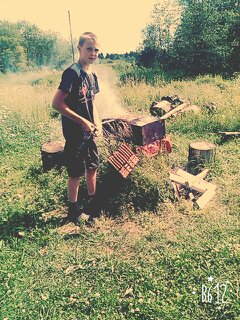 ТРЕТИЙ ДЕНЬЦель: воспитание чувства патриотизма и гордости за свою страну, победившую немецко – фашистких захватчиков в годы войны, уважения  к ветеранам войны и труда, пожилым людям.Станция Овинище была в годы Великой Отечественной войны крупной узловой железнодорожной станцией. Её неоднократно бомбили вражеские самолёты. Помимо эшелонов с военной техникой и боеприпасами, шли товарные и санитарные поезда. Случалось, что раненые бойцы, не выдержав трудной дороги, умирали. Их снимали с поезда и хоронили недалеко от станции. На месте захоронения  поставлен Поклонный крест.  На стоянке у деревни Иван – Гора.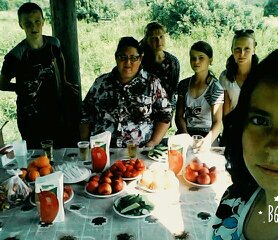  Жарко. Очень хочется пить.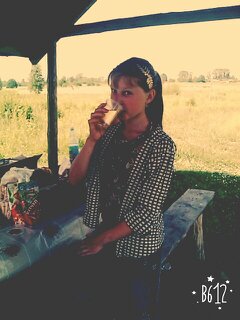 Дни               МаршрутКилометражЧисло человек1с. Кесьма – военный аэродром  на окраине села – обелиск Победы в селе Кесьма -  памятник  погибшим защитникам Отечества в деревне Остолопово – военный аэродром за деревней Неверово – деревня Остолопово (место ночёвки)Итого:1 КМ1 КМ5 КМ8 КМ8КМ23 КМ102Деревня Остолопово – через деревню Холм – деревня Иван – Гора (место ночёвки)Итого:8 КМ8 КМ103Деревня Иван - Гора - ст. Овинище – село КесьмаИтого:5 КМ10 КМ15 КМВсего:46 КМ10